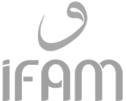 MUVAFAKATNAME                                                                                                                                                 …./…./ 2023İLMİ VE FİKRİ ARAŞTIRMALAR MERKEZİ DERNEĞİ’NE  Velisi bulunduğum     ……………………………………   Derneğinizin yurtlarında kalmasına ve hazırlamış olduğunuz her türlü  gezi, piknik  ve benzeri  faaliyetlere, katılmasına ve bahçe dışında bisiklet kullanmasına   müsaade  ediyorum.Gereğini arz ederim.                                                                                                                   Velisinin Adı – Soyadı                                                                                                                               İmza